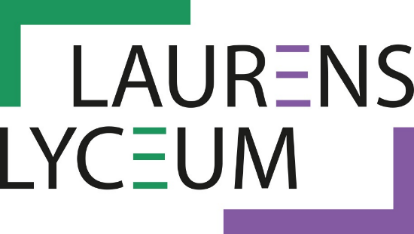 Rotterdam, juli 2020

Betreft: informatie startweek schooljaar 2020-2021

Beste tweedeklassers (en jullie ouders/ verzorgers uiteraard),De zomervakantie gaat bijna van start. Geniet er straks van en doe energie op voor komend jaar. De eerste schoolweek zal deels een kennismakingsweek zijn en vanaf woensdag  2 september starten de lessen. Jullie startweek ziet er als volgt uit.Maandag 31 augustus zijn jullie nog lesvrij. Op dinsdag 1 september worden jullie om 12:30 uur op school verwacht in het Rondium. Jullie teamleider, leerjaarcoördinator en mentor ontvangen jullie en dan volgt de rest van de informatie vanzelf. Dan zal ook de klassenindeling duidelijk zijn.Neem dinsdag 1 september het volgende mee: pen, potloden, viltstiften, kleurtjes, markeerstift en een schrift. De 1 blikagenda krijg je die dag van je mentor. Deze dag zal vooral in het teken van de kennismaking staan en uiteraard zorgen we ervoor dat je met een gerust hart aan je schooljaar kan beginnen. Heb je vragen? Noteer die dan alvast in je schrift. Dan vergeet je je vragen niet te stellen die dag. Na de kennismaking, rond 14:00 uur zijn jullie die dag vrij, zodat jullie je thuis kunnen voorbereiden op de eerste lesdag.Op woensdag 2 september beginnen de lessen volgens rooster. Op deze dag gaan jullie ook op de schoolfoto met de gehele klas. De HWK (huiswerkklas) en SWT start op maandag 7 september. Op donderdag 3 september vervolgen de lessen volgens rooster. Op deze dag gaan jullie individueel op de foto.Ik wens jullie, mede namens de mentoren, een heel fijne vakantie en straks een goede start van het schooljaar toe en we hopen jullie allen te mogen verwelkomen in het nieuwe schooljaar. Tot dinsdag!Met vriendelijke groet,Teamleider klas 2 havo: 			Teamleider klas 2 havo/vwo + vwo: 			
Mevr. Sopacua				Mevr. Stolk
sso@laurenslyceum.nl			mst@laurenslyceum.nlLeerjaarcoördinator klas 2 havo:		Leerjaarcoördinator klas 2 havo/vwo + vwo

Dhr. Lotulung				Mevr. Versteeg
llo@laurenslyceum.nl			eve@laurenslyceumGeachte ouders/verzorgers van onze bijna- tweedeklassers, Bijgevoegd de informatie over onze eXpert Programma’s. Leerlingen kunnen op donderdagen een programma volgen waar ze interesse in hebben of meer over willen weten/ leren. Dit is niet verplicht, maar wel heel leuk. Expertprogramma’s zijn een extra aanbod naast de gegeven expedities die iedere leerling zal volgen.Leerlingen kunnen kiezen uit de jaarprogramma’s; Sport Lego League Muziek Deze programma’s zullen starten per september op de donderdagmiddag van 15:00 uur tot 16:30 uur. De programma’s lopen tot het eind van het schooljaar, uiteraard zal er rekening gehouden worden met drukke periodes rond toetsweken of andere belangrijke zaken. Incidenteel zal er ook een activiteit plaatsvinden op een ander moment, denk bijvoorbeeld aan een wedstrijdbezoek. Naast deze jaarprogramma’s organiseren wij ook nog kortere programma’s gedurende het schooljaar. Het inschrijven gebeurt via de website onder het kopje ‘inschrijven eXpertprogramma 20/21’. Tot dinsdag 1 september kunnen leerlingen, met toestemming van ouders, via de website inschrijven voor een eXpert Programma. Op deze manier kunnen wij tijdig voor een mooi programma zorgen.Bij minder dan 15 inschrijvingen trekken we het betreffende eXpert Programma terug. De kosten voor deelname aan het eXpert Programma bedragen €125.00. Leerlingen mogen de eerste twee lessen in september eerst even ‘proeven’ wat ze van het gekozen programma vinden. Mocht dit positief zijn en de leerling vervolgt zijn/ haar deelname aan het programma, dan versturen wij de factuur naar u, zo rond eind september.Heeft u nog vragen over de organisatie in het algemeen of over de lego league neem dan contact op met dhr. van Dijk ddi@laurenslyceum.nl Voor Sport is dhr. Van Dijk bereikbaar; ddi@laurenslyceum.nlVoor Lego League is dhr. Van Klei bereikbaar; jkl@laurenslyceum.nl Voor Muziek is dhr. Beekman bereikbaar; rbe@laurenslyceum.nl We hopen op veel positieve inschrijvingen. Dit soort activiteiten maken de school naast al het leerwerk ook erg leuk. Met vriendelijke groet, dhr. Van Dijk & mevr. HaersPROGRAMMAAFSPRAKENDe programma’s starten om 15:00 uur en eindigen rond 16:30 uur. Hou rekening met excursies die meer tijd vergen. Deelname is vrijwillig, maar niet vrijblijvend. Iedere leerling kan zich voor 1 eXpert Programma inschrijven. Er zijn kosten verbonden aan de inschrijving voor een eXpert Programma. De eXpert-activiteit gaat niet door bij minder dan 15 inschrijvingen. Via de mail en het mededelingenbord (aula) worden leerlingen op de hoogte gehouden. AANBODSport Bij dit programma krijg je iedere week een extra blok sportaanbod in de vorm van clinics. Deze lessen worden gegeven door gymdocenten, gastdocenten en (top) sporters. Voorbeelden van activiteiten zijn: mountainbike, bootcamp, klimmen + klimbos, tuben, rugby, burner games, schermen, judo, skateland en boulderen.Daarnaast bezoeken jullie een wedstrijd van Excelsior, alsof dat nog niet genoeg is kun je ook een clinic verwachten van spelers van Excelsior en speel je een wedstrijd in het stadion van Excelsior.Is het belangrijk dat jij de allerbeste sporter bent om mee te mogen doen? Helemaal niet, wij zijn juist op zoek naar leerlingen die het leuk vinden om met zoveel mogelijk sporten kennis te maken. Wil je het liefst elke week alleen maar voetballen, dan is het de vraag op je bij ons aan het juiste adres bent, wij verwachten dat je open staat om nieuwe dingen te leren van experts. Zo proberen we bijvoorbeeld het jaar af te sluiten met een clinic golfsurfen, super tof toch?!Lego LeagueLego als onderwijsmiddel? Jazeker!Bij dit eXpertprogramma gebruiken we de Deense steentjes en een robot om problemen op te lossen. Je leert te bouwen en programmeren om de situaties naar je hand te zetten.We nemen volgend jaar zelfs deel aan de Lego League waar we het opnemen tegen andere scholen.Muziek Altijd al in een echte band willen spelen?Bij het eXpertprogramma Schoolband stomen we jullie in een aantal weken klaar om meerdere optredens te geven op school. Dit doen we door in de lessen te werken met jullie instrument, aan de performance en nog veel meer.Ook als je geen instrument bespeelt, ben je welkom bij de schoolband.BIJLAGE REKENMACHINE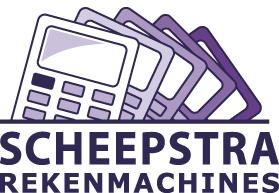 Aan de ouders / verzorgers van de leerlingen die in schooljaar 2020-2021 in de brugklas zitten. Betreft: Bestelling wetenschappelijke rekenmachine Geachte ouder/verzorger, In de brugklas van Havo, Atheneum en Gymnasium volgen alle leerlingen het vak wiskunde. Voor dit vak is het werken met een rekenmachine verplicht. Op het Laurens Lyceum wordt in de brugklas gewerkt met de Casio fx82EX-ClassWiz. Deze rekenmachine is niet opgenomen in het gratis boekenfondspakket. De school heeft een scherpe aanbieding ontvangen van Scheepstra Rekenmachines. Omdat het op hetLaurens Lyceum om een groot aantal leerlingen gaat, heeft u daarmee de vrijblijvende mogelijkheid om deze rekenmachine bij ons aan te schaffen voor de scherpe prijs van € 13,90 (incl. BTW). De Casio fx82EX-ClassWiz is in zwart en roze (pink) leverbaar.Op verzoek van de school geschiedt de betaling per leerling. De betaling geschiedt uitsluitend* via een iDEAL-betaling op onze website: www.rekenmachines.com Leerlingen kunnen hiervoor inloggen met hun roepnaam (leerling), achternaam (leerling), klas, emailadres en de volgende inlogcode: Inlogcode: laur3055Vervolgens verschijnt er een keuzemenu (indien van toepassing) waar men de gewenste rekenmachine kan selecteren, vervolgens kunnen de leerlingen/ouders/verzorgers via het iDEAL-menu de betaling verrichten. De rekenmachine wordt op 31 augustus op school afgeleverd en de school zorgt voor de distributie naar de leerlingen, dit kan dus ook enkele dagen later zijn. Uiterste besteldatum: 21 augustus 2020LET OP: Na het inloggen op www.rekenmachines.com staat een teller waarop staat hoeveel dagen u nog de tijd heeft om te bestellen. Mocht u te laat zijn met bestellen dan wordt de rekenmachine naar uw privéadres gestuurd, wij rekenen hiervoor € 5,95 extra voor de verzendkosten. Mocht u de rekenmachine eerder willen ontvangen dan kunt u dit ook aangeven, ook dan wordt deze aangetekend naar uw privéadres gestuurd met een toeslag van € 5,95. Een bestelde en betaalde rekenmachine dient te worden afgenomen. Mocht uw rekenmachine een defect vertonen, dan verwijzen wij u naar de garantievoorwaarden, deze kunt u vinden op onze website www.rekenmachines.com, rechtsboven in de balk onder Garantie.Scheepstra RekenmachinesPostbus 716 - 9200 AS Drachten - Tel. 0512 53 83 53 - K.v.K. nr. 01091523info@rekenmachines.com - www.rekenmachines.com - IBAN NL36ABNA0450453944 – BICcode ABNANL2A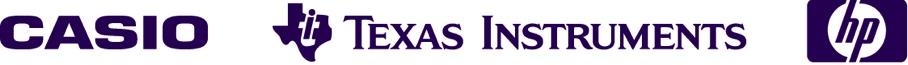 ACTIVITEITDOCENTDAGKOSTENSportSebastiaan Willems |SWI & David van Dijk | DDIdonderdag€125Lego LeagueJeroen van Klei | JKLdonderdag€125Muziek (schoolband)Rick Beekman | RBEdonderdag€125